 МУНИЦИПАЛЬНОЕ БЮДЖЕТНОЕ ДОШКОЛЬНОЕ ОБРАЗОВАТЕЛЬНОЕ УЧРЕЖДЕНИЕ ЦЕНТР РАЗВИТИЯ РЕБЕНКА ДЕТСКИЙ САД  № 20 «ЗОЛОТОЙ КЛЮЧИК» ГОРОДА НОВОАЛТАЙСКА КРАЕВОЙ КОНКУРС ИССЛЕДОВАТЕЛЬСКИХ РАБОТ ДОШКОЛЬНИКОВ И МЛАДШИХ ШКОЛЬНИКОВ« Я-ИССЛЕДОВАТЕЛЬ»НОМИНАЦИЯ «ГУМАНИТАРНАЯ» 
               « Лакомство        для Снежной королевы»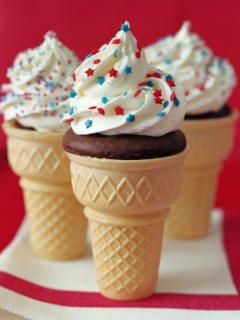                                                                  Участник проекта:                                                               Рыченкова Дарья 6лет	                                                                         Научный руководитель:                                                           Петракова Лариса Григорьевна                                                                                      воспитатель                                          Новоалтайск 2015 г.Содержание1. Введение. 2. Основная часть 2. 1  История происхождения мороженого 2.2   Виды и состав мороженого 2.3   Влияние мороженого на наше здоровье3. Исследовательская работа.3.1 Опрос «Любите ли вы мороженое?»3.2 Изучение состава мороженого и его видов.3.3 Проведение экспериментов.3.4 Изготовление мороженого в домашних условиях 4. Заключение.5. Литература.6. Приложение.                                        ВВЕДЕНИЕ                                                                                Очень любят дети                                                                                Холодок в пакете.                                                                                Холодок, холодок,                                                                                Дай лизнуть тебя разокАктуальность исследования:  Мама не разрешает часто есть мороженое. Мне стало интересно - почему?  В детском саду на занятии мы беседовали о любимых сладостях.Я задала вопрос  Ларисе Григорьевне: «Почему нельзя есть много мороженого?»Мы решили вместе разобраться: вредно или полезно мороженоеЦель работы: Выяснить, приносит мороженое пользу или вред, а также приготовить мороженое в домашних условиях. Задачи:1.Узнать, где и когда появилось мороженое. 
2.Выявит отношение к мороженому взрослых и 
детей. 
3.Выяснить, в чем польза и вред этого продукта. 
4.Узнать, из чего готовят холодный десерт. 
5.Научиться правильно употреблять этот 
продукт. Что исследуем (объект исследования): мороженое. 
 Что в нем такого интересного (предмет исследования): влияние мороженого на здоровье человека Предположение (гипотеза):   Если мы узнаем, как правильно употреблять мороженое и  докажем, что оно не вредно, а даже полезно для здоровья человека, то сможем часто его есть.Как я буду узнавать (методы):1.Что мы сами знаем про мороженое
2.Анализ научной литературы, информация из интернета. 
3.0прос 
4.Наблюдение 5.Опыты с мороженым
6.Анализ результатовОсновная часть: «История происхождения мороженого »   2. 1.   Подумать, что я сама знаю про мороженое.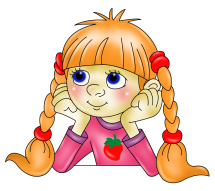 Мороженое – это замороженное сладкое кушанье. Этот продукт любимый всеми с раннего возраста. Вряд ли найдется человек, который ни разу не употреблял этот волшебный десерт. Мороженое поднимает настроение, спасает нас от жары и даже помогает утолить голод. Дети любого возраста употребляли бы его ежедневно и в жару, и в холод. Однако многие родители относятся к этому лакомству с осторожностью, считая, что оно вредно для здоровья их любимых чад и может вызвать простудные заболевания.        На занятии мы узнали, что еще в древнегреческий врач Гиппократ                                     советовал заболевшим есть замороженный крем, который, по его мнению, улучшает самочувствие. В средние века итальянские доктора прописывали мороженое для лечения простудных заболеваний.  Вывод:  уже в те далекие времена люди видели пользу от употребления мороженого. Мы решили выяснить полезные свойства данного десерта, а также узнать, может ли мороженое быть опасным для нашего организма.       Информация из интернета:Из интернета я узнала о том, что мороженое – очень древнее лакомство. Появилось мороженое примерно 5 тысяч лет назад в древнем Китае. Китайцы охлаждали фруктовый сок. Раньше такое  лакомство называли щербет.                                                                                                                     В Риме добавляли в смесь льда, снега и фруктов ещё и мёд с молоком.А в Италии строго хранили в строжайшем секрете рецепты приготовления мороженого. А на Руси мелко нарезанное замороженное молоко ели в жару еще в древности. В сибирских деревнях и по сей день хранят молоко, заморозив его в блюдечках и сложив лед стопкой. Во многих деревнях замешивали творог со сметаной, сахаром, изюмом. Из смеси лепили фигурки и выставляли на морозПромышленное производство мороженого в России появилось всего около 80 лет назад.Опрос взрослых и детей в нашем детском саду:Во время нашего исследования мы провели опрос среди друзей, знакомых и родных разного возраста. Всего было опрошено 45 человек. Были заданы вопросы:Любите ли Вы мороженое?Только три человека ответили «НЕТ»Как часто Вы едите мороженое?                              Какое мороженое предпочитаете?Большинство предпочитает пломбирВывод: Взрослые и дети очень любят мороженое.  2.2 «Виды и состав мороженого»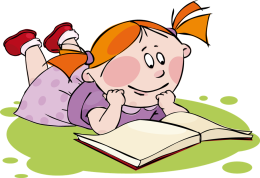 В кулинарной книге мы с мамой узнали- из чего делают мороженое?Мороженое – это продукт, приготовленный из смеси сливок, натурального молока, масла, сахара, фруктов, ягод.Вывод: Мороженое  можно приготовить дома и оно тоже очень вкусное.В  магазине  я  посмотрели какое бывает мороженое? 1.В зависимости от того какой продукт взят для основы, мороженое бывает:МолочноеСливочноеПломбирПлодово-ягодноеАроматическоеФруктовый лёдСостав мороженого можно узнать на упаковке. 2. По способу изготовления оно бывает:Закалённым – такое мороженое мы покупаем в магазинах и киосках, оно может долго храниться.Мягким – такое мороженое делают в кафе и ресторанах, его нужно съесть сразу после приготовления.Домашним – его можно приготовить дома. 2.3 «Влияние мороженого на здоровье человека»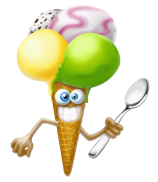 говорят ,что: мифы про мороженое( приложение 5)от мороженого болит горло!Нет. Если его облизывать не торопясь, то горло закалится, и не будет болеть. в мороженом нет витаминов!Всем известно, что мороженое делают из молока. А в молоке очень много витаминов: Витамин В борется с плохим настроением, улучшает сон, улучшает кожу и волосы;Витамин А нужен для хорошего зрения;Витамин Д помогает организму усваивать кальций;Витамин Е защищает от ранних морщин и сердечных заболеваний;А ещё стаканчик мороженого снабжает наш организм кальцием, железом, магнием и фосфором.от мороженого толстеют!Толстеют не от еды, а от количества. Мороженое действительно содержит много сахара и жира. Но по сравнению с тортом, например, в мороженом жира и сахара меньше в 2 раза. Поэтому, стаканчиком чудо-мороженого можно утолить голод и притупить желание ещё что-нибудь съесть.А ещё в мороженом есть вещество, которое дарит нам чувство счастья. Каждый, кто съест хоть одну порцию, начинает ощущать себя счастливее.
Вред мороженого:В нем есть консерванты и красители.Выводы, которые мы сделали:Как выяснилось, вредных свойств у мороженого практически нет. И всё же его любителям стоит придерживаться определённых правил употребления этого холодного лакомства.Кушайте мороженое спокойно, не торопясь.Помните, чрезмерное употребление мороженого может стать причиной простудных заболеваний, ангины, потери голоса.В холодное время года кушать мороженое лучше в помещении, дома или в кафе.Мороженое нельзя долго хранить в домашних условиях, бытовые морозильные камеры для этого не предназначены. При длительном хранении мороженое становится невкусным и даже вредным. Поэтому принесенное домой мороженое должно быть съедено в течение недели.Эксперименты с мороженым1 ОПЫТ:Материалы: 2 кружки, молоко, вода, сахар.Ход эксперимента: Берем 2 кружки, в одну наливаем воду, во вторую молоко. Затем в обе добавляем сахар, и смотрим, где сахар растворится быстрее. Затем полученную смесь замораживаем, и ждем, получится ли мороженое.Вывод:  В молоке сахар растворяется медленнее. Из сахара и молока мороженое не получилось, получилась сладкая замороженная молочная смесь.2 ОПЫТ: Материалы:Вода. Сок, формочки для льда.Ход эксперимента: Заморозим сок и простую воду таким же способ, как молочное мороженое.Вывод: Фруктовый лед вкуснее простого льда.3 ОПЫТ:Материалы: Мороженое, чашка, ложка.Попробовали свежее мороженое и мороженое, которое растаяло и снова замерзло. Мороженое ,которое таяло стало не вкусным с кристалликами льда.Вывод: Мороженое надо есть только свежее.4.Заключение:Завершая работу, можно подвести итог: нельзя сказать однозначно вредно или полезно мороженое. Верным будет известное утверждение – во всём нужна мера. Сахарно, мороженоНа блюдечко положено.Густо и сладко – Ешь без остатка!